MAY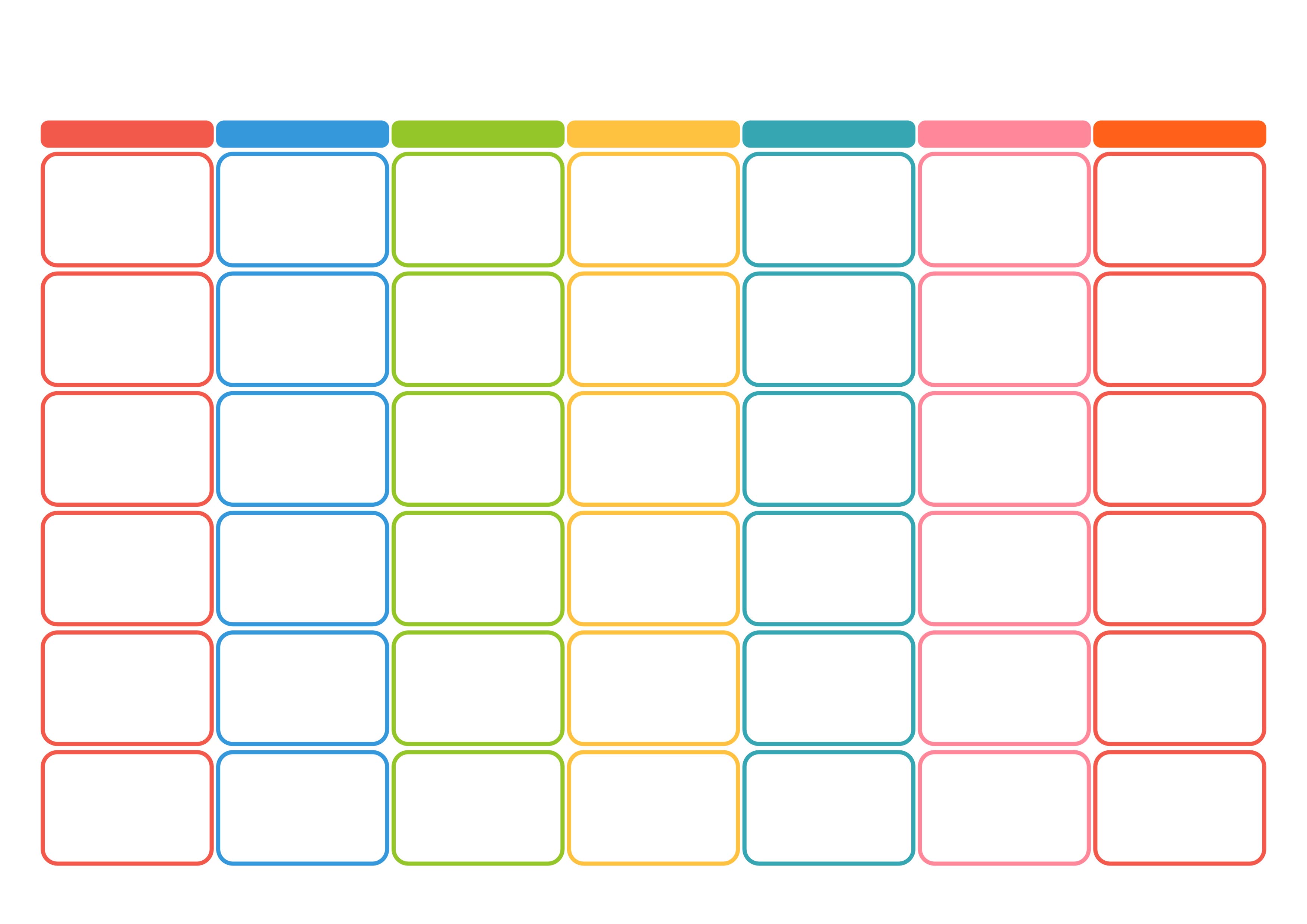 2023